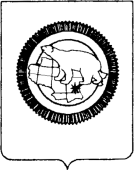 ДЕПАРТАМЕНТ ОБРАЗОВАНИЯ, КУЛЬТУРЫ И МОЛОДЁЖНОЙ ПОЛИТИКИЧУКОТСКОГО АВТОНОМНОГО ОКРУГАул. Беринга, д. . Анадырь, Чукотский автономный округ, 689000,Е-mail: borodin@anadyr.ru; факс: 2-44-76; телефон: 6-22-76, 6-25-96, 6-04-70, 6-05-51Уважаемые коллеги!	         Департамент образования, культуры и молодёжной политики Чукотского автономного округа рассмотрел отчёт от 31.08.2015 г., представленный муниципальным бюджетным общеобразовательным учреждением «Начальная школа – детский сад села Ванкарем»  во исполнение предписания Департамента от 6 апреля 2015 г. №11-15-пл (регистрационный №01-07/0930), и документы, подтверждающие устранение нарушений, выявленных при проведении плановой комплексной выездной проверки образовательной организации, и извещает о снятии с контроля указанного предписания.Начальник Департамента					                      А.Г. БоленковКосьяненко Нина Александровна, тел.: 8-42722-6-04-70,nadzor.chao@mail.ruот  14 .09.2015       №   01-07/2417на № 59                 от 31.08.2015Заместителю Главы Администрации – начальнику Управления  социальной политики Иультинского муниципального районаН.М. ЗеленскойДиректору МБОУ «Начальная школа – детский сад села Ванкарем»О.И. ИвановойО снятии с контроляпредписания Департамента